UTHEALTH AUDIOLOGY REQUEST FORMInstructions: Please provide all available information and then fax the form back to us at 713-383-1410.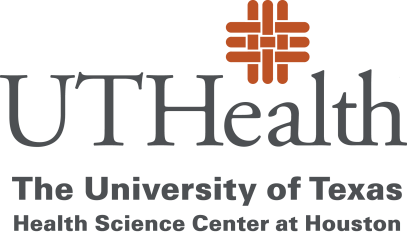 Otorhinolaryngology- Head & Neck Surgery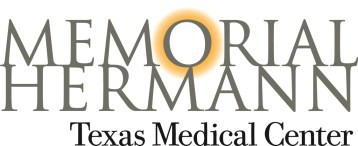 713-486-5000 (voice)713-383-1410 (fax)www.ut-ent.orgNameNameNameDOBDOBDateOther contact/parentOther contact/parentUTP IDX#UTP IDX#MH MRNMH MRNTelephoneHWMInsurance company (primary)Insurance company (primary)Insurance company (primary)Insurance company (primary)Insurance company (primary)Insurance company (primary)ID#Group #TelephoneFaxInsurance company (secondary)Insurance company (secondary)Insurance company (secondary)Insurance company (secondary)Insurance company (secondary)Insurance company (secondary)ID#Group #TelephoneFaxProcedure(s) RequestedVertigo/Dizziness Evaluation (Videonystagmography [VNG])Diagnostic Hearing EvaluationDigital Hearing Aid EvaluationCochlear Implant Candidacy and/or BAHA EvaluationTreatment for Vertigo/Dizziness(Epley Maneuver)Auditory Brainstem Responses (ABR)Sedated Auditory Brainstem Response (ABR)Electrocochleography (EcoG) for Endolympatic HydropsTinnitus Evaluation & ManagementElectroneurography for Facial nerve monitoringNewborn hearing screening failureProcedure(s) RequestedVertigo/Dizziness Evaluation (Videonystagmography [VNG])Diagnostic Hearing EvaluationDigital Hearing Aid EvaluationCochlear Implant Candidacy and/or BAHA EvaluationTreatment for Vertigo/Dizziness(Epley Maneuver)Auditory Brainstem Responses (ABR)Sedated Auditory Brainstem Response (ABR)Electrocochleography (EcoG) for Endolympatic HydropsTinnitus Evaluation & ManagementElectroneurography for Facial nerve monitoringNewborn hearing screening failureProcedure(s) RequestedVertigo/Dizziness Evaluation (Videonystagmography [VNG])Diagnostic Hearing EvaluationDigital Hearing Aid EvaluationCochlear Implant Candidacy and/or BAHA EvaluationTreatment for Vertigo/Dizziness(Epley Maneuver)Auditory Brainstem Responses (ABR)Sedated Auditory Brainstem Response (ABR)Electrocochleography (EcoG) for Endolympatic HydropsTinnitus Evaluation & ManagementElectroneurography for Facial nerve monitoringNewborn hearing screening failureProcedure(s) RequestedVertigo/Dizziness Evaluation (Videonystagmography [VNG])Diagnostic Hearing EvaluationDigital Hearing Aid EvaluationCochlear Implant Candidacy and/or BAHA EvaluationTreatment for Vertigo/Dizziness(Epley Maneuver)Auditory Brainstem Responses (ABR)Sedated Auditory Brainstem Response (ABR)Electrocochleography (EcoG) for Endolympatic HydropsTinnitus Evaluation & ManagementElectroneurography for Facial nerve monitoringNewborn hearing screening failureProcedure(s) RequestedVertigo/Dizziness Evaluation (Videonystagmography [VNG])Diagnostic Hearing EvaluationDigital Hearing Aid EvaluationCochlear Implant Candidacy and/or BAHA EvaluationTreatment for Vertigo/Dizziness(Epley Maneuver)Auditory Brainstem Responses (ABR)Sedated Auditory Brainstem Response (ABR)Electrocochleography (EcoG) for Endolympatic HydropsTinnitus Evaluation & ManagementElectroneurography for Facial nerve monitoringNewborn hearing screening failureProcedure(s) RequestedVertigo/Dizziness Evaluation (Videonystagmography [VNG])Diagnostic Hearing EvaluationDigital Hearing Aid EvaluationCochlear Implant Candidacy and/or BAHA EvaluationTreatment for Vertigo/Dizziness(Epley Maneuver)Auditory Brainstem Responses (ABR)Sedated Auditory Brainstem Response (ABR)Electrocochleography (EcoG) for Endolympatic HydropsTinnitus Evaluation & ManagementElectroneurography for Facial nerve monitoringNewborn hearing screening failurePatient HistoryPatient HistoryPatient HistoryPatient HistoryPatient HistoryPatient HistoryRequesting PhysicianRequesting PhysicianRequesting PhysicianRequesting PhysicianRequesting PhysicianRequesting PhysicianNameDateDateAddressStreetCityStateStateZipTelephoneTelephoneFaxFaxFaxFax